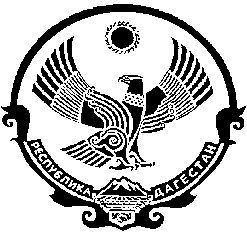                                    СОБРАНИЕ ДЕПУТАТОВ  МУНИЦИПАЛЬНОГО ОБРАЗОВАНИЯ «БЕЖТИНСКИЙ УЧАСТОК»368410, Республика Дагестан, Цунтинский район, с. Бежтат.: (872 2)55-23-01, 55-23-02, ф. 55-23-05, bezhta-mo@mail.ru,  admin@bezhta.ruот «26» декабря  2017г.              с. Бежта                              № 07РЕШЕНИЕО рассмотрении протеста прокурора Цунтинского прокурора района от 26.10.2017 г. за №02-06-02-2017г.  на решение Собрания депутатов МО «Бежтинский участок» от 14.07.2017 года №08« О внесении изменений и добавлений в Устав МО «Бежтинский участок».Обсудив и рассмотрев  протест прокурора    Цунтинского района Собрание депутатов  МО «Бежтинский участок» установило, что протест прокурора подлежит  частичному  удовлетворению  по следующим обстоятельствам.В соответствии с частью 4  статьи 35 Федерального закона от 6 октября 2003 года № 131 ФЗ «Об общих принципах местного самоуправления в Российской Федерации»  представительный орган  муниципального района в соответствии с законом субъекта Российской Федерации и уставом муниципального района: Может состоять из  глав поселений, входящих в состав муниципального района и из депутатов представительных органов указанных поселений из своего состава в соответствии с равной независимо от численности населения поселения нормой представительства. Число представителей от каждого поселения определяется Уставом поселения и Уставом муниципального района исходя из численности населения.     Установлено что при принятии  и утверждения Устава МО «Сельсовет Бежтинский» статьей 24 п.10 в новой редакции  конкретно установлено число представителей без учета  численности населения проживающих в данном поселении, чем подтверждаются доводы прокурора.   Такие же нарушения   были допущены  и при установлении квоты для  представителей   относительно МО «сельсовет Качалайский» без учета численности населения, где  оно варьируется в порядке 1 тысяча 750 человек,  т.е. уставом МО «Бежтинский участок»        Исходя из установленной нормы Уставом МО «сельсовет Бежтинский» и Уставом МО «Бежтинский участок»  имеются противоречия Уставов Федеральным и Республиканским законодательствам.  В связи, с чем Собрание депутатов МО «Бежтинский участок» выносит;Решение:       1.  Удовлетворить протест прокурора Цунтинского района от 26.10.2017 года за №02-06-02-2017г.  на  решение Собрания депутатов МО «Бежтинский участок» от 14.07.2017 года №08« О внесении изменений и добавлений в Устав МО «Бежтинский участок» частично:1. Внести изменения и дополнения в статью 22 Устава МО «Бежтинский участок» в следующей редакции:а. Определить вместо 3-х делегатов представителей от МО «село Тлядал» в количестве 2 представителя с учетом численности населения меньше тысяча человек в состав представительного органа МО «Бежтинский участок».б. Определить вместо 2-х делегатов-представителя в состав представительного органа МО «Бежтинский участок» от МО «сельсовет Бежтинский» в  количестве 3 представителя согласно  и исходя из численности населения проживающих в данном поселении в состав Собрания депутатов МО «Бежтинский участок»   2.  Обратиться  к Собранию депутатов МО «сельсовет Бежтинский»  и поручить внести изменения и дополнения в Устав МО «Сельсовет Бежтинский» в ст.24 п.10 и предложить установить   количество представителей- 4 человек.    В остальной части протест прокурора отклонить и оставить без удовлетворения.  3.  Настоящее решение вступает в законную силу после его подписания.4. Опубликовать данное решение в газете «Бежтинский вестник» и разместить на сайте администрации МО «Бежтинский участок».Председатель Собрания депутатовМО «Бежтинский участок»                                                     Исмаилов Ш.М.